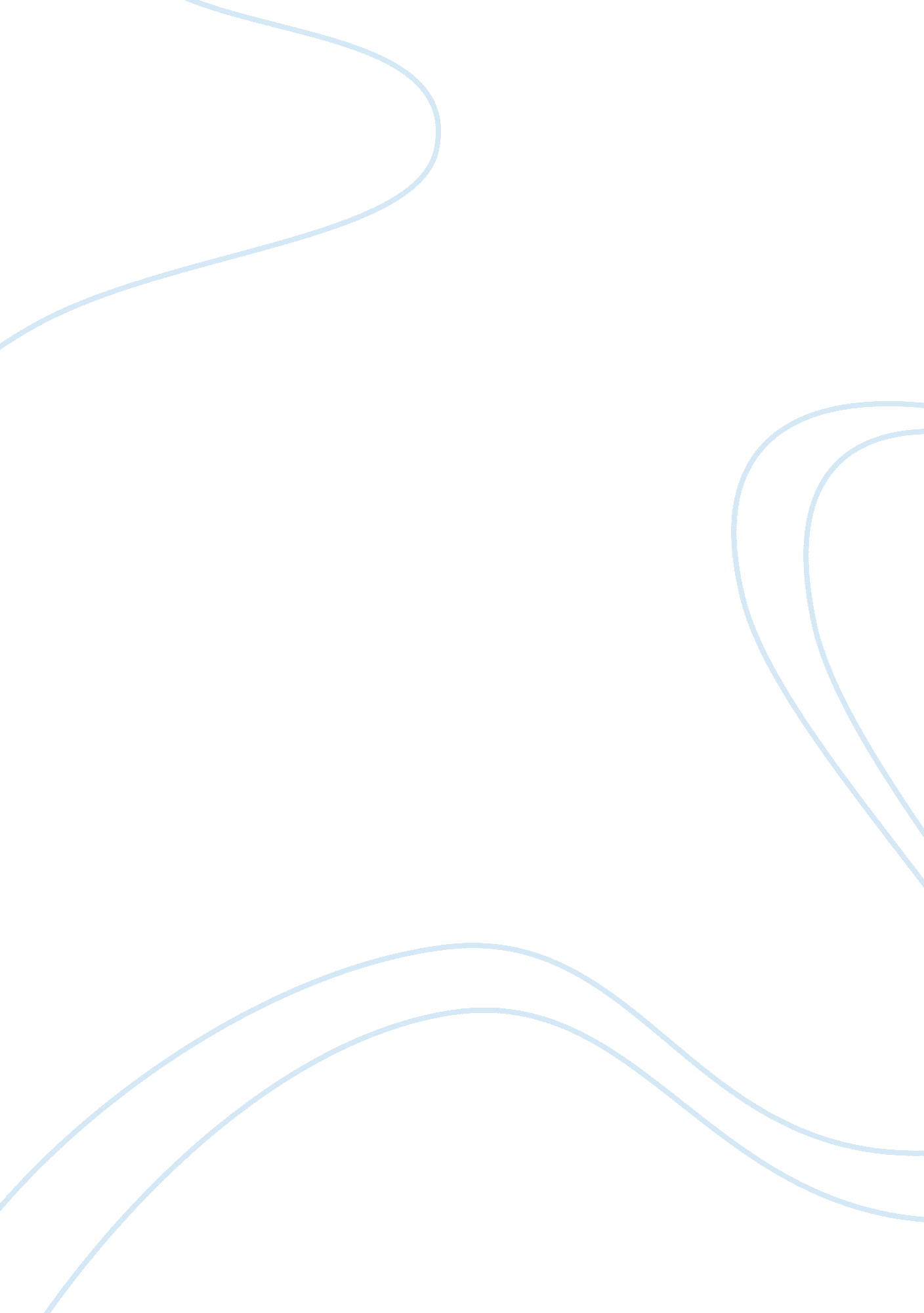 Hip abductor strengthening exercises health and social care essaySport & Tourism, Fitness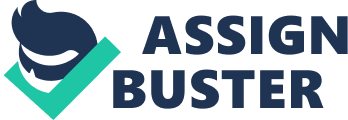 The gluteal muscle medius is described as a strong kidnapper and median rotator of the hip articulation. During the stance stage of pace, the gluteal muscle medius is supported to forestall the sagging of the pelvic girdle on the unsupported side. The action of the gluteal muscle minimus is said to be similar to that of gluteal muscle medius4.\n\nCurative exercising is one of the most of import intercessions used by rehabilitation professionals. Therapists routinely prescribe hep abduction beef uping exercisings for patients who have sustained Hip hurt or others who have undergone entire hip arthroplasty5.\n\nPhysical healers use many fluctuations of hip kidnapper beef uping exercisings in the rehabilitation procedure. Many clinicians use a standard side lying hip abduction exercise6, 7, 8. Other common methods of beef uping hip kidnapper musculus include,\n\nWeight bearing exercises.\n \n \t Pelvic bead \n \t Weight bearing hip abduction \n \t Weight bearing with flexure abduction of contra sidelong Hip \n \t Non-Weight bearing exercises5. \n \t Non-Weight bearing side-lying hip abduction \n \t Non-Weight bearing standing hip abduction \n \t Non-Weight bearing standing flexed hip abduction \n \nNeumann and colleagues9, 10, 11 reported that electromyography ( EMG ) activity of hip kidnappers during the stance stage of walking additions when transporting a burden in the manus contralateral to the given hip kidnappers.\n\nThis survey intends to compare the effectivity of weight bearing hep abduction in stable platform sidelong increase and wobble board sidelong increase in bettering the strength of hip abductors5.\n NEED FOR THE STUDY \nHip kidnapper beef uping exercisings over stable and unstable platform may assist in steering the determination doing procedure needed for appropriate exercising prescription.\n\nEffectiveness of wobble board sidelong step-up vs. stable platform sidelong increase in hip kidnapper beef uping on healthy topics.\n\nEfficacy of wobble board sidelong step-up exercising in hip kidnapper strengthening.\n\nEfficacy of stable platform sidelong step-up exercising in hip kidnapper strengthening.\n\nTo compare efficaciousness of wobble board and stable platform sidelong step-up exercising in hip kidnapper strengthening.\n\nTherapist will concentrate hip kidnapper strengthening by unfastened kinetic method. But this survey focuses on strength betterments of Hip kidnapper over stable and unstable platform. The survey if proven effectual may propose the usage of unstable platform sidelong increase as an built-in portion of Hip kidnapper beef uping protocol. This may steer in better neuromuscular control of Hip and henceforth earlier rehabilitation.\n Hypothesis \nThere is no important difference in betterment of hip kidnapper strength between wobble board and stable platform sidelong increase exercisings.\n\nThere is a important difference in betterment of hip kidnapper strength between wobble board and stable platform sidelong increase exercisings.\n\ni Nicole J. Chimera, Kathleen A. Swanik ( 2004 ) concluded that the increased preparatory adductor activity and kidnapper to adductor co-activation represent preprogrammed motor schemes learned during the plyometric training22.\n\niMackinnon and Winter ( 1993 ) stated that the dynamic balance of the Head, Arms and Trunk about the back uping hip depends on the control of pelvic gesture by the hip musculature23.\n\nKupa ( 1995 ) stated that the gluteal muscle medius musculus has a larger proportion of fast vellication fibre than the primary tonic paraspinals21.\n\nFrank Gottschalk, Sohrab Kourosh ( 1989 ) stated that gluteus medius with its 3 parts and phasic maps is responsible for the stabilisation of the hip articulation in the initial stage of the pace rhythm. It is of import besides in originating the major pace determiner of pelvic rotary motion. Gluteus minimus map as a primary hip stabilizer during the mid and a late stage of the pace cycle4.\n\nSorosky et Al ( 2004 ) recommended proximal kinetic concatenation muscular structure, specifically the gluteal muscle medius and gluteal muscle maximus to command ankle motion24.\n\nCale Jacobs ( 2005 ) concluded that hip abduction strength differences exist between the dominant and non-dominant legs25.\n\nMann RA ( 1986 ) , Montgomery WH III ( 1994 ) , stated that the hip kidnapper musculus fire during mid stance of running to stabilise the pelvis26, 27, without a equilibrating contraction from the kidnappers, the thighbone and subsequent lower leg could fall in into farther or uncontrolled adduction38.\n\nRogers MV ( 2000 ) stated that in younger grownups for both volitional and induced stepping, the oncoming timing of step-up lift off and the peak magnitude of the electromyographic signal of the bases side gluteus medius or extremely synchronized50.\n\nSchmitz et Al ( 2002 ) reported that increased hip abduction demand during a individual leg stance activity with the hip placed in a somewhat flexed ( 20Es ) position28.\n\nNawoczenski and Neumann ( 2002 ) have defined an internal torsion as the consequence of a force be givening to travel a organic structure section about a articulation 's axis of rotary motion with its magnitude dependant on the applied external torque29.\n\nNeumann DA and co-workers ( 1985 ) , ( 1994 ) stated that the external torsion at the hip would be the gravitative force produced by the HAT and left lower appendage times the external minute arms9, 11.\n\nNeumann and co-workers have ( 1985 ) , ( 1989 ) reported that right bole tilt would bring forth a torsion in the same rotatry way normally produced by the hip abductors9, 30.\n\nCampenella B, Mattacola CG ( 2000 ) stated that capable received strong verbal encouragement as they performed three repeats with hold clip of five seconds MVICs and rested one minute between each effort31.\n\nBeutler Al, Cooper LW ( 2002 ) stated to standardise each place and maintain balance, we instructed the topic to maintain their pelvis degree and their bole in a perpendicular alliance, while gently puting their finger tips on the tabular array edge32.\n\nMackinnon Cadmium ( 1993 ) concluded that the pes arrangement at heel work stoppage may be altered with a alteration in the hip abduction or adduction motion generated during the swing stage of gait23.\n\nCerny (1984) stated that failing in a stabilising musculus, such as gluteus medius may bring forth divergences in joint gesture and subsequent loss of stability33.\n\nBullock-Saxton ( 1994 ) postulated that altered esthesiss in one articulation can take to muscle maps alterations in another, more proximal joint34.\n\nLentell G ( 1995 ) stated that after lower limb ligamentous hurts, dynamic postural stableness of the lumbo pelvic complex decreases.\n\nElaine Trudelle-Jackson ( 2004 ) concluded that an exercising plan stressing weight bearing and postural stableness significantly improved musculus strength, postural stableness, self perceived map in patients four to twelve months after THA36.\n\nJarmillo et Al ( 1994 ) reported statistically important failing on the surgical leg of hip flexor, extensor, kidnapper and adductor musculus groups in 27 patients who had undergone one-sided arthroscopic articulatio genus surgery37.\n\nIreland et Al ( 2003 ) found important failing in hip kidnappers and external rotators in 15 female topics sing anterior articulatio genus pain38.\n\nBeckman and Buchanan ( 1995 ) concluded delayed hip kidnapper musculus firing forms in 10 topics with ankle hypermobility39.\n\nKaren Friel ( 2006 ) concluded that the uni sidelong chronic mortise joint sprains add weaker hip abduction strength and less plantar flexure scope of gesture on the involved sides. Clinicians should see exercisings to increase hip abduction strength when developing rehabilitation plan for patients with ankle sprains40.\n\nMackinnon and Winter ( 1993 ) stated that mistakes in pes arrangement are corrected at the subtalar or hip articulation which work in synergism ; little mistakes in the pes arrangement or corrected distally by the muscular structure of the pes whereas big mistakes are corrected at hip23.\n\nBohannon and Saunders ( 1990 ) have shown that a individual extremum test is equal for mensurating musculus strength41.\n\nReese NB ( 1999 ) stated that the `` Make trial '' method of musculus testing was used in which the patient applied a maximal musculus contraction to the tester 's manus keeping the dynamometer42.\n\nClick fenter, JW Bellew ( 2003 ) concluded that commercially available ergometers can be used to quantify hip kidnapper strength with good excellent reliability16.\n\nKramer et Al ( 1991 ) found a belt resisted method to be superior to an tester resisted method of Hand Held Dynamometer in immature and old female subjects43.\n\nAgre et Al ( 1987 ) reported that usage Hand Held Dynamometer in lower appendage hip abduction strength dependability coefficients ( R ) runing from 0. 49 to 0. 9244.\n\nAndrew et Al ( 1996 ) showed that the usage of Hand Held Dynamometer in hip kidnapper strength trials of R = 0. 71 for non-dominant side and 0. 72 for the dominant side45.\n\nNadler et Al ( 2000 ) assessed the dependability of commercial ergometer attached on to grounding station and reported correlativity co-efficient runing from 0. 94 to 0. 98 for hip abduction and extension strength set uping high reliability46.\n\nBohannon ( 1990 ) , Wang ( 2002 ) , Kimura ( 1987 ) , stated that The test-retest dependability of Hand Held Dynamometer musculus proving in the lower appendages has shown interclass correlativity coefficient ( ICC ) values of 0. 95 to 0. 9941, 0. 68 to 0. 7947, 0. 84 to 0. 9148 and 0. 74 to 0. 8049.\n Materials and methodology \nThis survey defined to analyze the efficaciousness of wobble board and stable platform sidelong step-up hip kidnapper strengthening.\n\nStable platform and Wobble board.\n\nHeight = 11cms.\n\nHand Held Dynamometer\n\nnch tape.\n\nWeight turnup - 1 Kg.\n\nWaist set.\n\nA pre-test and post-test experimental comparative survey.\n\nThis survey will be carried out in two groups.\n\nGroup A: Wobble board sidelong step-up hip kidnapper beef uping\n\nGroup B: Stable platform sidelong step-up hip kidnapper beef uping\n\nThis survey was conducted among the pupils of Sri Ramakrishna Institute of Paramedical Sciences at post-graduate research research lab in physical therapy out patient section in\n\nSri Ramakrishna Hospital Coimbatore-44.\n\nGroup A: 15 repeat. for 3 sets in one session,\n\n3 session for a hebdomad for four hebdomads.\n\nGroup B: 15 repeat. for 3 sets in one session,\n\n3 session for a hebdomad for four hebdomads\n\nThe survey was conducted for a period of 6 months.\n\nConvenient random trying method was used among the pupils of Sri Ramakrishna Paramedical Sciences, Grouping was done by Random block design in to two groups with each group dwelling of 30 topics.\n\nNormal healthy male persons in the age group 18 - 30 old ages.\n\nAbility to execute individual limb standing without any troubles.\n\nHistory of any recent hurt in lower limbs.\n\nAny recent break in the lower limb.\n\nAny neurological failing in lower limb.\n\nFeel hard in individual limb standing.\n\nLimb length disagreement.\n Data collection procedure \nScreened topics from Sri Ramakrishna College of Paramedical Sciences were and explained aim of the survey, for choice of the sample interested topics gave a written consent and thorough rating was done.\n\nThe collected information was tabulated and analyzed utilizing descriptive statistics to measure all the parametric quantities mean and standard divergence was used. To happen out important alterations between pre and post-test by mated t-test. To compare the average value alterations between the stable and wobble board exercisings by t-test was used.\n\nGroup A and Group B trial values are collected and assessed for fluctuation in betterment and their consequence are analysed utilizing un mated Independent 't ' trial.\n\n= mean of first sample\n\n= mean of 2nd sample\n\nn1 = Number ofobservationin the first sample\n\nn2 = Number of observation in the 2nd sample\n\nS = Combined criterion divergence\n\nPretraining trial values and station preparation trial values are collected and assessed for fluctuation in betterment and their consequence are analysed utilizing dependent 't ' trial.\n\nt trial = = Mean for the difference of observation\n\nSD = Standard divergence of the difference\n Treatment techniques \nSubjects were tested in a gravitation minimized supine place with a Hand Held Dynamometer attached to a stationary device stabilized at the border of scrutiny sofa. Right lower appendage was chosen for rating and information aggregation for all topics. The Hand Held Dynamometer was fixed on the side of the scrutiny couch16. Soft froth was placed on the grip of the Hand Held Dynamometer to supply comfort to the topics during the participation16. Right lower appendage was chosen for rating and information aggregation for all topics. Subjects were positioned so that the ergometer was 5 centimeter proximal to the sidelong femoral condyle of the right limb16. The same arrangement was used for each topic during pre and post-tests.\n\nTo stabilise the pelvic girdle, a belt was placed across the participant 's anterior superior iliac spinal columns and around the tabular array during the proving procedure16. Care was taken non to let the topics to revolve the pelvic girdle or execute internal rotary motion, external rotary motion or flexure at the hip. Use of upper appendages to stabilise the bole was permitted. Maximal attempt was used to execute a `` Make trial '' 5, 42 in which topic exerted a maximum isometric force against the ergometer for five seconds on each of the pre and post-test. Three measurings were taken and mean to be used as informations for analysis.\n\nThe topics practiced each exercising to familiarise themselves with each undertaking until they demonstrated proficiency. Subjects by and large required 8 to 10 pattern repeats for several exercising.\n\nIn group A, subjects stood with both lower appendages shoulder width apart so they perform a sidelong increase on the 11cm tallness wobble board in a frontal plane following which maintaining the pelvic a flat place the topics lifts the contra sidelong lower appendage from the land and kidnap the leg up to 25Es5. Then the topics return back to get downing place and repeats the exercising for 15 repeats over 3 sets.\n\nIn group B, the topics stood on their right lower appendage on 11cm high stable platform in a frontal plane and keeping the pelvic girdle in degree and so were instructed to raise the contra sidelong appendage from the land and to kidnap to 25Es5. In the both process a 1 Kg sandbag was added at the ankle degree at the contra sidelong lower extremity5 for heightening ipsilateral hip kidnapper enlisting.\n\nThe frequence of exercisings was three Sessions for a hebdomad for four hebdomads continuance.\n\nThe topics were asked non to indulge in any athletics activity or exercising plan during the continuance of the survey. At the terminal of the 4th hebdomad the post-test dynamometric values were noted.\n Discussion \nThis Study concentrated on to better the strength of hip kidnapper musculus by utilizing wobble Board Lateral Step-up and stable platform sidelong Step-up Exercise. Among 60 topics 30 topics received wobble Board Lateral Step-up and other 30 received the stable platform sidelong step-up Exercise. Exercises are normally used weight bearing exercisings for the lower appendage.\n\nThe mated t-value ( 40. 92 ) for wobble board sidelong measure up exercising and paired 't ' value 31. 37 for stable platform sidelong measure up exercising shows that there is statistically important alteration at P & lt ; 0. 05 ( 5 % degree ) over the survey continuance in bettering the strength of hip kidnapper.\n\nThe un mated t-value ( 16. 53 ) shows that there is statistically important difference at P & lt ; 0. 05 ( 5 % degree ) between wobble board sidelong step-up exercising and stable platform sidelong step-up exercising.\n\nThe comparing shows that there is important addition in the strength of hip kidnapper utilizing wobble board lateral increase than utilizing stable platform sidelong step-up exercising.\n\nNawoczenski and Neumann ( 2002 ) have defined an internal torsion as the consequence of a force be givening to Travel a organic structure section about a Joint 's axis of rotation23 with its magnitude dependant on the applied External torsion. In this plan the external torsion produced by gravitation on caput, weaponries, bole and contra sidelong lower appendage ( about 84 % of organic structure mass ) 5 contracted by internal forces of gluteus muscular structure.\n\nExercise in weight bearing generates really high torsion for hip kidnapper musculus than non weight bearing hip kidnapper exercisings. Hence exercising in weight bearing would be more good in gluteal musculus strengthening and rehabilitation.\n\nLateral increases on unstable platform ( wobble board ) have non been described in literature. This survey focused on strength betterments due to unstable platform sidelong increases. In this survey the group exercises with wobble board sidelong increase improved better than stable platform sidelong increase. This may be attributed to bring oning neuromuscular versions of stretch physiological reaction, snap of the musculus and centripetal system of the joint22. Weight bearing exercisings induce co-contraction of agonist and antagonist musculus synchronism in keeping joint stableness by increased joint compaction.\n\nWobble board sidelong increase may hold enhanced centripetal motor preparation of the hip kidnapper musculus in part to improved musculus public presentation.\n\nThe survey noted that there is important betterment in the strength of kidnapper in the both groups. This may be due to specific preparation of hip kidnapper musculus due to personify weight opposition in sidelong step-up exercisings. Clinically, many survey reveals that these exercisings are really helpful in late - stage of exercising plan in conditions like entire Hip arthroplasty, After break immobilisation, Ankle sprains, iliotibial set clash syndrome, and knee joint disfunction status and besides featuring activities, like basket ball, and association football, required motions in lower limbs.\n\nThe chief operational trouble faced during this survey was the regular followup of the topic which needed repeated supports to the topics. In a over all position in this survey states that exercisings are better effectual in beef uping hip kidnappers during late stage of rehabilitation.\n Decision \nThe analysis of information reveals that there is important difference in the result with wobble board sidelong measure up exercising when compared with stable platform sidelong measure us exercise in bettering the musculuss strength of hip kidnappers.\n\nSo, the wobble board sidelong step-up exercising may be used in orthopaedic rehabilitation for bettering the strength of hip kidnapper musculus.\n Restriction \nThis survey did non concentrate on trunk place can significantly act upon the demands on the hip kidnapper musculus during the weight bearing exercisings.\n\nThis survey was conducted on the immature symptomless topics which precludes direct extrapolation of consequences to patients with hurting from degenerative alterations, acute hurt, or post operative intercession.\n\nRegular follow up of the topics need to be done during and after the survey.\n\nMerely male topics were selected.\n Recommendation \nA similar survey can be done among the females to measure the strength response.\n\nAn Identical survey can be done on patients who have undergone Total Hip Arthroplasty or after hep joint break immobilisation, iliotibial set syndrome conditions.\n\nA similar survey can be done with other methods of exercisings.\n\nA similar survey can be done with other age group. 